Принято на сессииСовета депутатов 21.12.2022г.Р Е Ш Е Н И Еот 23 декабря 2022 г.                       рп Усть-Абакан                            №  46О внесении изменений в приложение к решению Совета депутатов Усть-Абаканского района Республики Хакасия от 23.03.2017 № 40 «Об утверждении коэффициентов вида разрешенного использования для определения размера арендной платы за использование земельных участков на территории муниципального образования Усть-Абаканский район»Руководствуясь статьями 22, 39.7, 65 Земельного кодекса Российской Федерации, статьей 3.3 Федерального закона от 25.10.2001 № 137-ФЗ «О введении в действие Земельного кодекса Российской Федерации», статьей 15 Федерального закона от 06.10.2003 № 131-ФЗ «Об общих принципах организации местного самоуправления в Российской Федерации», Основными принципами определения арендной платы при аренде земельных участков, находящихся в государственной или муниципальной собственности, утвержденными Постановлением Правительства Российской Федерации от 16.07.2009 № 582, постановлением Правительства Республики Хакасия от 23.01.2008 № 05 «Об утверждении Порядка определения размера арендной платы за земельные участки, государственная собственность на которые не разграничена, на территории Республики Хакасия», статьями 23,32 Устава муниципального образования Усть-Абаканский район, Совет депутатов Усть-Абаканского района Республики ХакасияРЕШИЛ:1. Внести в приложение к решению Совета депутатов Усть-Абаканского района Республики Хакасия от 23.03.2017 № 40 «Об утверждении коэффициентов вида разрешенного использования для определения размера арендной платы за использование земельных участков на территории муниципального образования Усть-Абаканский район» изменения, изложив Величины коэффициентов вида разрешенного использования земельных участков из земель населенных пунктов в новой редакции согласно приложению к настоящему решению.2. Направить настоящее решение для подписания и опубликования в газете «Усть-Абаканские известия официальные» Главе Усть-Абаканского района Республики Хакасия Е.В. Егоровой.3. Настоящее решение вступает в силу после его официального опубликования и применяется для расчёта аренды с 01 января 2023 года.Приложение к решению Совета депутатов Усть-Абаканского района Республики Хакасия от 23 декабря 2022г. № 46Величины коэффициентов вида разрешенного использования земельных участков из земель населенных пунктов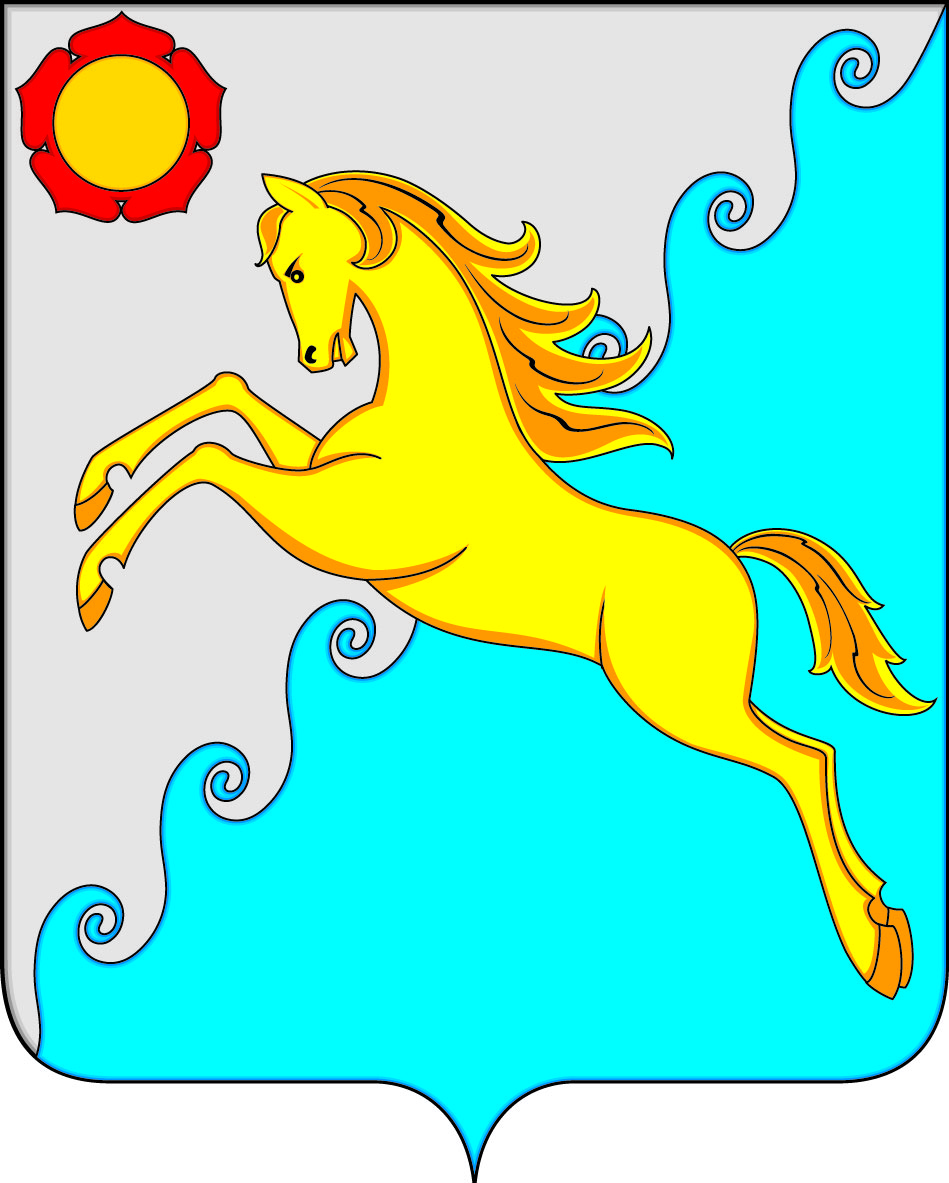 СОВЕТ ДЕПУТАТОВ УСТЬ-АБАКАНСКОГО РАЙОНА РЕСПУБЛИКИ ХАКАСИЯПредседатель Совета депутатов Усть-Абаканского района_____________ Е.Н. БаравлеваГлава Усть-Абаканского района______________ Е.В. Егоровап/п Наименование группыКоэффициент КвНаименование вида разрешенного использования земельного участка1Садоводство и огородничество 0,006Ведение огородничества. Осуществление отдыха и (или) деятельности, связанной с выращиванием гражданами для собственных нужд сельскохозяйственных культур; размещение хозяйственных построек, не являющихся объектами недвижимости, предназначенных для хранения инвентаря и урожаясельскохозяйственных культурВедение садоводства. Осуществление отдыха и (или) деятельности, связанной с выращиванием гражданами для собственных нужд сельскохозяйственных культур; размещение садовых домов, жилых домов, размещение для собственных нужд гаражей и иных хозяйственных построек2Транспорт 0,017земельные участки, предназначенные для размещения индивидуальных или блокированных гаражей для целей хранения личного автотранспорта3Малоэтажная жилая застройка 0,006земельные участки для малоэтажного жилищного строительства, ведения личного подсобного хозяйства, приусадебные земельные участки, в том числе участки для размещения вспомогательных объектов (бань, сараев, индивидуальных гаражей) и иные участки, имеющие схожие ВРИ4Производственная деятельность 0,043земельные участки, с различным назначением, которые объединены по принципу возможности ведения производственной деятельности – для размещения промплощадок, цехов, складов, объектов коммунального назначения, энергетики, железнодорожных путей и пр.5Административное деловое, общественное использование 0,210земельные участки, которые используются для размещения различных объектов, использование которых позволяет извлечь прибыль, – объектов торговли, общепита, аптек, банков, офисов и т.п.6Сельскохозяйственное использование 0,016включены земельные участки для ведения сельскохозяйственной деятельности. Виды разрешенного использования различны, но могут быть объединены по принципу пригодности земельных участков для целей ведения сельского хозяйства (пашни, сенокосы, растениеводство, пастбища и т.п.).